Year 6- WRITING Milestone 3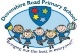 CompositionSentence Structure/GrammarI can use a range of devices to build cohesion across paragraphs e.g. adverbials, conjunctions, pronouns, prepositions, ellipses.CompositionSentence Structure/GrammarI can consistently use relative clauses that contain relative pronouns e.g. which, where, whose.CompositionSentence Structure/GrammarI can use modal verbs to indicate degrees of possibility e.g. might, could, may.CompositionSentence Structure/GrammarI can consistently use the appropriate verb form e.g. passive verbs to affect presentation of information in a sentence. Perfect for time and causeCompositionSentence Structure/GrammarI can use brackets to add additional information. CompositionSentence Structure/GrammarI can use parenthesis to provide additional yet non-essential information.CompositionSentence Structure/GrammarI can always use active/ passive voice correctly. CompositionSentence Structure/GrammarI can use expanded noun phrases to convey complicated information.CompositionPurposeI can always select appropriate grammar and vocabulary, showing an understanding of how it can affect meaning. CompositionPurposeI can clearly identify vocabulary and structures that are appropriate for formal speech and writing, including subjunctive forms. CompositionPurposeI can identify and use the appropriate form of writing and most features (from reading).CompositionPurposeI can consider the audience and write for a clear purpose.CompositionPurposeI can research, make notes and start to refine ideas for writing, drawing on reading. CompositionWriting VoiceI can create characters, settings and plots, mimicking and adapting techniques used by successful authors.CompositionWriting VoiceI can confidently use figurative language and imagery where appropriate: similes, metaphors, alliteration and personification. CompositionWriting VoiceI can interweave descriptions of characters and settings with atmosphere and dialogue- advancing action. CompositionWriting VoiceI can write cohesively at length.CompositionWriting VoiceI can organise paragraphs for clarity. CompositionWriting VoiceI can plan, draft, write, edit and improveCompositionWriting VoiceI can confidently use simple organisational devices e.g. bullet points, headings and subheadings (with consistent punctuation)CompositionWriting VoiceI can use precise information (summarise/ condense)TranscriptionHandwritingI can write fluently and legibly with personal style. TranscriptionHandwritingI can consistently follow Penpals for handwriting for specific joinsTranscriptionPunctuationI can always use commas to clarify meaning or avoid ambiguity. TranscriptionPunctuationI can use commas, brackets or dashes to indicate parenthesis.TranscriptionPunctuationI can use semi-colons to separate items in a detailed list and to separate two independent clauses that are related. e.g. My mum is a doctor; my dad is a cleaner. Let me introduce: Mr Porter, the chef; Mrs Khan, the group leader; and Mrs Pie, the expert. TranscriptionSpelling & VocabularyI can use colons to introduce lists, explanations and to separate clauses. TranscriptionSpelling & VocabularyI can use hyphens to join words or link prefixes e.g. co-operation, mother-in-law.TranscriptionSpelling & VocabularyI can use ambitious and rich vocabulary in the correct context.TranscriptionSpelling & VocabularyI can use root words with prefixes and suffixes correctly. (Etymology and morphology)TranscriptionSpelling & VocabularyI can clearly distinguish between homophones and some other regularly confused words. TranscriptionSpelling & VocabularyI can spell words with silent letters correct.TranscriptionSpelling & VocabularyI can place the possessive apostrophe accurately in words with regular plurals (e.g. girls’, boys’) and in words with irregular plurals (e.g, children’s).TranscriptionSpelling & VocabularyI can use a dictionary to define words and a thesaurus to find synonyms/ antonyms.TranscriptionSpelling & VocabularyI can spell the majority of words correctly. Edit & ImproveI can use and understand grammatical terminology when discussing writing and reading: word family, conjunction, preposition, direct speech, inverted commas (or ‘speech marks’), prefix, consonant, vowel, clause, subordinate clause.Edit & ImproveI can re-read, identify and correct inconsistencies in tense. Edit & ImproveI can use the correct subject-verb agreement.Edit & ImproveI can comment on the effectiveness of own/others writing. Edit & ImproveI can suggest improvements to improve own/others writing.Edit & ImproveI can proof read writing and identify some spelling and grammar errors.I can perform writing to a group or whole class, using movement, intonation, volume and clarity. 